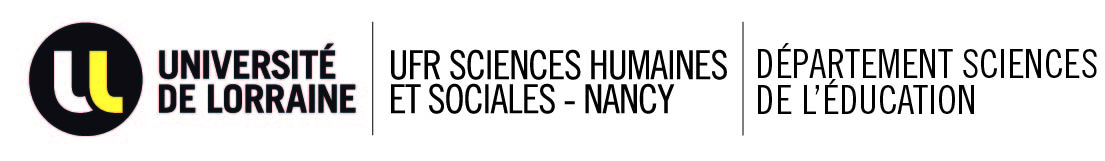 Diplôme d’Université de Responsable de Formation « Expert en gestion des parcours et des compétences »Une Formation Action visant une expertise en lien avec les évolutions du champ de la formation professionnelle : Depuis l’Accord National Interprofessionnel du 7 janvier 2009 sur le développement de la formation tout au long de la vie professionnelle, la professionnalisation et la sécurisation des parcours professionnels, la loi n°2009-1437 du 24 novembre 2009 et la dernière loi n° 2018-771 du 5 septembre 2018 pour la liberté de choisir son avenir professionnel, se pose la question de l’organisation d’une meilleure gestion des parcours et des compétences des individus. Dans le cadre du DU responsable de formation « expert en gestion des parcours et des compétences », nous proposons aux stagiaires une modalité pédagogique particulière : la formation-action.Il s’agit de favoriser les apprentissages et la professionnalisation des stagiaires au travers de la mise en œuvre d’une action réelle (le fil rouge) en lien avec les notions de gestion de parcours et de compétences.La première promotion du DURF a ainsi mené une étude sur le déploiement des emplois d’avenir. La seconde a travaillé sur la mise en œuvre du Compte Personnel de Formation. Celle de 2016, s’est intéressée à la mise en place du Conseil en Evolution Professionnelle. En 2017, le groupe DURF a travaillé sur  « les enjeux et l’impact du numérique dans le champ de la formation ». En 2018, le groupe a examiné l'Evolution des pratiques d'ingénierie des responsables de formation en lien avec le renforcement des droits attachés à l'individu. Et la promotion de 2019 œuvre sur conséquences opérationnelles de la dernière réforme. Concrètement, chaque année, nous définissons avec les partenaires professionnels  une consigne de production d’un document de synthèse *(le livrable) pour chaque unité d’enseignement. Le groupe de stagiaire doit, en équipe de travail, répondre à la consigne et produire ce document de synthèse au bénéfice des partenaires.Le groupe de stagiaire est accompagné dans la réalisation de ce travail par l’équipe pédagogique dont l’ensemble des intervenants : Se positionnent comme personnes ressources susceptibles d’apporter au groupe:des repères méthodologiquesdes indications sur les sources d’informations utilesdes grilles de lecturedes éclairages théoriquesSont les garants d’une démarche de travail collaborative et dynamique favorisant les apprentissages de chacunSont co-évaluateurs de la productionObjectifs de la formation : La formation prépare à 5 types d’activité : Diagnostic : Analyse des besoins de et en formation (auprès des individus et  auprès des organisations), Conseil, veille et information sur la formation et sur la professionnalisation (auprès des individus et  auprès des organisations),Conception de dispositifs et de parcours de formation et de professionnalisation : Conception de dispositifs à partir des commandes et/ou des conclusions d’études préalables, Elaboration des orientations et des stratégies pédagogiques, Analyse / estimation des ressources et conditions de mise en œuvre, Aide à la mise en place de parcours individualisés,Mise en œuvre des dispositifs : Organisation, planification Suivi et régulation, Management et accompagnement des équipes,Evaluation des dispositifs et des actions : Évaluation des dispositifs du point de vue des moyens mis en œuvre, des enjeux, des perspectives d’évolutionElaboration de bilans pédagogiques et financiers.Communication et valorisation des actions et des savoirs produits Elaboration de stratégies de présentation de bilans pédagogiques et financiers,Elaboration et mise en œuvre de plans de communication Ainsi, à l’issue de la formation, les stagiaires seront capables de : Gérer des parcours et des compétences individuels, collectifsConcevoir, piloter et manager des projets de formation sur un plan stratégique et opérationnelPublics concernés :Ce DU s’adresse à des professionnels qui occupent et/ou souhaitent occuper des fonctions de responsables de formation. Ce DU concerne donc un public de formation continue ayant un fort besoin de professionnalisation ou un public de formation initiale en contrat de professionnalisation.Les secteurs d’activités auxquels s’adresse le DURF sont ceux concernés par la formation professionnelle dans le champ privé, parapublic et associatif. Ex : organismes de formation, structures d’insertion, entreprises, structures de soins (hôpitaux…), OPCO (Opérateurs de compétences), branches professionnelles. Les métiers et activités concernées sont ceux que recouvrent la dénomination de « responsable de formation » même si d’autres acceptions sont utilisées et référencées, notamment dans le RNCP. Cette dénomination désigne deux activités dominantes spécifique au domaine de la formation professionnelle (et non de l’enseignement) : Activités juridiques et administratives (droit de la formation professionnelle…) Ingénierie de la formation et de la professionnalisation (plan de formation / articulation gestion prévisionnelle des emplois et des compétences – formation / conseil interne) Qualifications viséesCe DU se situe à un niveau Master 1, bac +4 Le profil de compétences visé correspond à la fonction de « Responsable de Formation » en organisme de formation, en entreprise et en  structures publiques et parapubliques et associatives notamment décliné par le référentiel national formalisé par le « Réseau National des Universités préparant aux Métiers de la Formation »  selon quatre grandes fonctions que sont : La fonction d’études liées à l’identification des besoins de et en formation ;La fonction d’élaboration de plans de formation et/ou de conception de dispositifs et  actions de formation ;La fonction d’animation et d’accompagnement d’équipes de formateurs La fonction de gestion des parcours et des compétencesLa fonction de développement et d’animation de partenariats et de réseaux Conditions d’accèsProfessionnels, salariés ou demandeurs d’emploi en formation continue :Avoir le niveau bac+3 (en sciences humaines et sociales), acquis soit par un diplôme, soit par l’expérience professionnelle,ET avoir une expérience professionnelle significative dans les secteurs concernés,ET avoir un projet professionnel lié aux secteurs visés.Public de la formation initiale, exclusivement en contrat de professionnalisation :Etre titulaire d’un diplôme de niveau bac+3 dans le domaine des sciences humaines et sociales,ET avoir un projet professionnel lié aux secteurs visésModalités de sélectionLes modalités de sélection des dossiers se déroulent selon les 4 étapes suivantes : Etape 1 : Prise de contactTransmettre par mail à Mme BRETON (veronique.breton@univ-lorraine.fr) votre CV détaillé ainsi qu’une lettre de motivation détaillant votre projet professionnel. Etape 2 : Participation à la Réunion d’Information Collective Tous les candidats sont invités à participer à l’une des réunions d’information collective organisée autour des questions suivantes : 	Modalités de financement de la formation	Débouchés professionnels / projet professionnel	Présentation du dispositif 	Organisation de la formationaux dates suivantes : Jeudi 25 avril 2019 de 10h00 à 12h00,  Salle G.04 du Bât.GJeudi 13 juin  2019 de 10h00 à 12h00,  Salle G.04 du Bât.G (ou 14h à 16h)Jeudi 12 septembre 2019 de 10h00 à 12h00, Salle G.04 du Bât GEtape 3 : Constitution du dossier de candidatureUne sélection des candidats est faite sur dossier. Le dossier est à constituer à partir du 15 mars, en ligne via ce lien : https://ecandidat.univ-lorraine.frA réception du dossier complet, vous pourrez être convié à un entretien avec la Responsable de Formation.Cet entretien pourra avoir comme objectifs (entre autres) :le montage du dossier de financement et/ou un échange sur votre projet professionnel Etape 4 : Examen des dossiers en conseil pédagogique Les dossiers ainsi constitués sont examinés en conseil pédagogique. Ce conseil statue selon les critères suivants :Pertinence du projet de formation (y compris le lieu de stage) au regard du projet professionnel.Pertinence du projet de formation (y compris le lieu de stage)  au regard de l’expérience professionnelle et/ou du cursus de formation du candidatFinancement de la formationSi vous êtes salarié ou demandeur d’emploi, les frais de formation s’élèvent à 5500 € auxquels s’ajoutent les frais d’inscription à l’Université de Lorraine d’un montant de 261,10 € (2016/2017), vous pouvez bénéficier  d’une rémunération qui est fonction de votre financement.Si vous êtes salarié, ces frais de formation (5500 euros) peuvent être pris en charge par votre employeur au titre du plan de formation (une convention de formation est alors établie), ou au titre d’un Congé Individuel de Formation (prendre contact avec l'organisme paritaire de collecte agréé de votre employeur). Si vous êtes demandeur d’emploi, il existe différentes possibilités de financement adaptées à votre situation, nous étudierons ces différentes possibilités lors de l’entretien avec la Responsable de Formation.Le DURF est également accessible dans le cadre : d’un contrat de professionnalisation ou d’une période de professionnalisation (vous trouverez plus d’information sur le site : http://www.emploi.gouv.fr).Le DURF est inscrit au RNCP et éligible au CPF :Code RNCP : 20533Eligible au CPF : 17511Fiche RNCP : http://www.rncp.cncp.gouv.fr/grand-public/visualisationFiche?format=fr&fiche=20533Organisation de la formationLe DURF est organisé par le Département Sciences de l’Education de l’UFR Sciences Humaines et Sociales-Nancy de l’Université de Lorraine. Cette formation peut accueillir 25 étudiants maximum par session.Cette formation peut ouvrir à un seuil minimum de 15 personnes.   DuréeSur 6 mois :770h de formation soit 420 h de formation + 350 heures de stage Déroulement de janvier à juinA temps plein 35h/semaineAmplitude horaire des journées : 9h à 12h30/14h à 17h30Modalités de contrôle des connaissances Pour les UE 1, 2, 3, 4, 5, 6 et 7 production collective du livrable.Pour l’UE 8 : Réalisation d’un travail d’étude et de recherche donnant lieu à la rédaction d’un mémoire soutenu oralement en fin d’année.Contenus de la formationLes  thématiques des UE : L’ UE 1 est spécifique au territoire concerné et, en cela distingue ce DURF des autres offres nationales ;Les UE 3 et 7 sont stratégiques pour le développement des compétences des responsables de formation ;Les UE 2, 4, 5, 6 et 8 sont constitutives du socle de compétences des responsables de formation. Les  intitulés des UE : UE1 - Le responsable de formation dans son environnement socioéconomique, politique et juridiqueUE2 - Le responsable de formation dans son secteur d’activité UE3 - Management de l'activité et des équipesUE4 - Ingénierie de formationUE5 - Les relations avec les partenairesUE6 - Gestion administrative et financière des projetsUE7 - Gestion des parcours et des compétencesUE8 – Méthodologie de recueil et d’analyse des donnéesLe stageLes missions de stage visent : La mise en œuvre de nouveaux projets L’analyse de projets déjà réalisésLa transformation de projets existantsExemples de mission : Structuration d’une fonction formation Conception et mise en œuvre de dispositifs d’évaluation Articulation de la démarche compétences et de la formationDéveloppement de l’ingénierie de parcours individualisés Rôle du tuteurDéfinir de manière précise la mission Manager la mission conduiteProposer les ressources pour la conduite de la mission  Equipe pédagogique de la formationResponsable pédagogique : Nathalie Lavielle Gutnik, département des Sciences de l’Education Assistante de formation : Véronique BRETON,  Service formation continue de l’UFR SHS - NancySite internet : 	http://www.fc.univ-lorraine.fr	http://www.campus-lettres.univ-lorraine.frVidéo de présentation : https://youtu.be/6SA_C-gzZKQContactVERONIQUE BRETONveronique.breton@univ-lorraine.fr Campus Lettres et Science Humaines de NancyService Formation Continue – bureau G112UFR Lettres et Sciences Humaines -  Nancy23 Boulevard Albert 1ERBP 60446– 54001 NANCY Cedex
Tél : 03.72.74.32.20  Pour suivre cette formation dans de bonnes conditions, vous devez disposer d’un ordinateur portable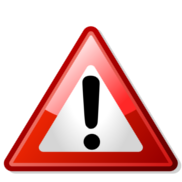 